Publicado en Madrid el 19/11/2014 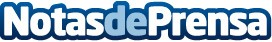 Regalos de Navidad con valor añadido. Gourmet box contra el paroLa mejor forma de sorprender en tus regalos de Navidad o de empresa es con un regalo de moda y solidario. Con “las cajas regalo gourmet – El regalo con sustancia” se acierta seguro. Tu regalo para todos y solidarios con los parados. La empresa social cantabriaentuboca.net ofrece su selección de productos y destinan el 100% de sus beneficios en contratar parados mayores de 50 años sin prestaciones.Datos de contacto:A. Herrera657629744Nota de prensa publicada en: https://www.notasdeprensa.es/regalos-de-navidad-con-valor-anadido-gourmet Categorias: Gastronomía Marketing Solidaridad y cooperación Recursos humanos Consumo http://www.notasdeprensa.es